                     PROPOSIÇÕES 03 – Vereador Clóvis Pereira dos Santos                     INDICAÇÃO – 006/2023Indico ao Excelentíssimo Senhor Prefeito Municipal em conjunto com a Secretário Municipal de Obras, nos termos regimentais e ouvido o plenário, que seja terminada a calçada que fica as margens da RS 129 em direção ao Bairro Goiabeira.MENSAGEM JUSTIFICATIVA:                Senhores Vereadores:A passeio público teve início na gestão anterior e ainda não foi finalizada, sugiro que seja feita com PVS, a calçada é necessária para a segurança dos pedestres e motoristas, existem várias crianças que residem no bairro e necessitam de segurança.Atenciosamente,Bom Retiro do Sul, 27 de junho de 2023.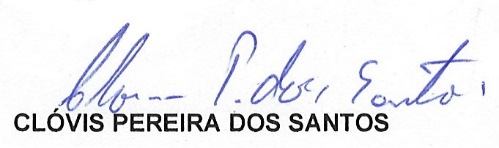 